ZÁPIS DO 1. TŘÍDY ZŠ A MŠ MAJETÍNpro školní rok 2021/2022 se koná7. a 8. dubna 2021 od 14:00 do 17:00 hodin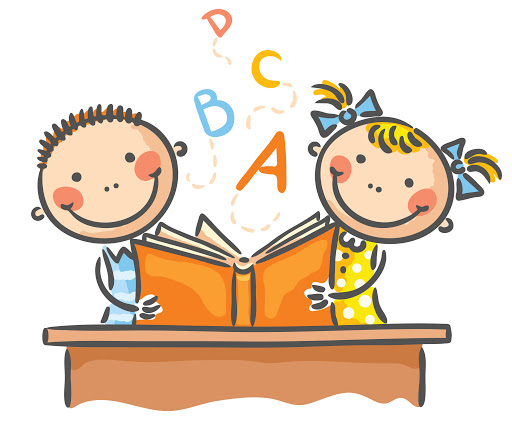 S sebou: rodný list dítěte      průkaz totožnosti zákonného zástupceTěšíme se na vás.